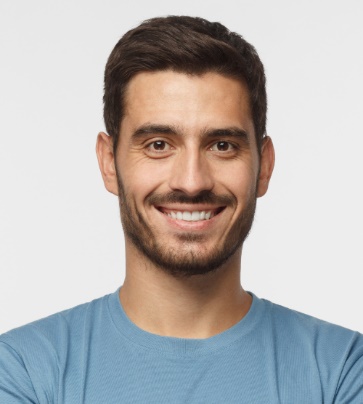 Kontaktoplysninger        Nørregade 1, 1234 Aarhus+45 2323 2323anders_andersen@gmail.comSprog		             Dansk (modersmål)Engelsk (flydende i skift og tale)Spansk (middel i tale)Referencer	             Monika Jørgensen, Salgschef,
Virksomhed A, +45 2424 2424 Torben Jensen, Butikschef,
Virksomhed 1, +45 2525 2525              Kompetencer	             LedelseSamarbejdeSalg og rådgivningForretningsudvikling